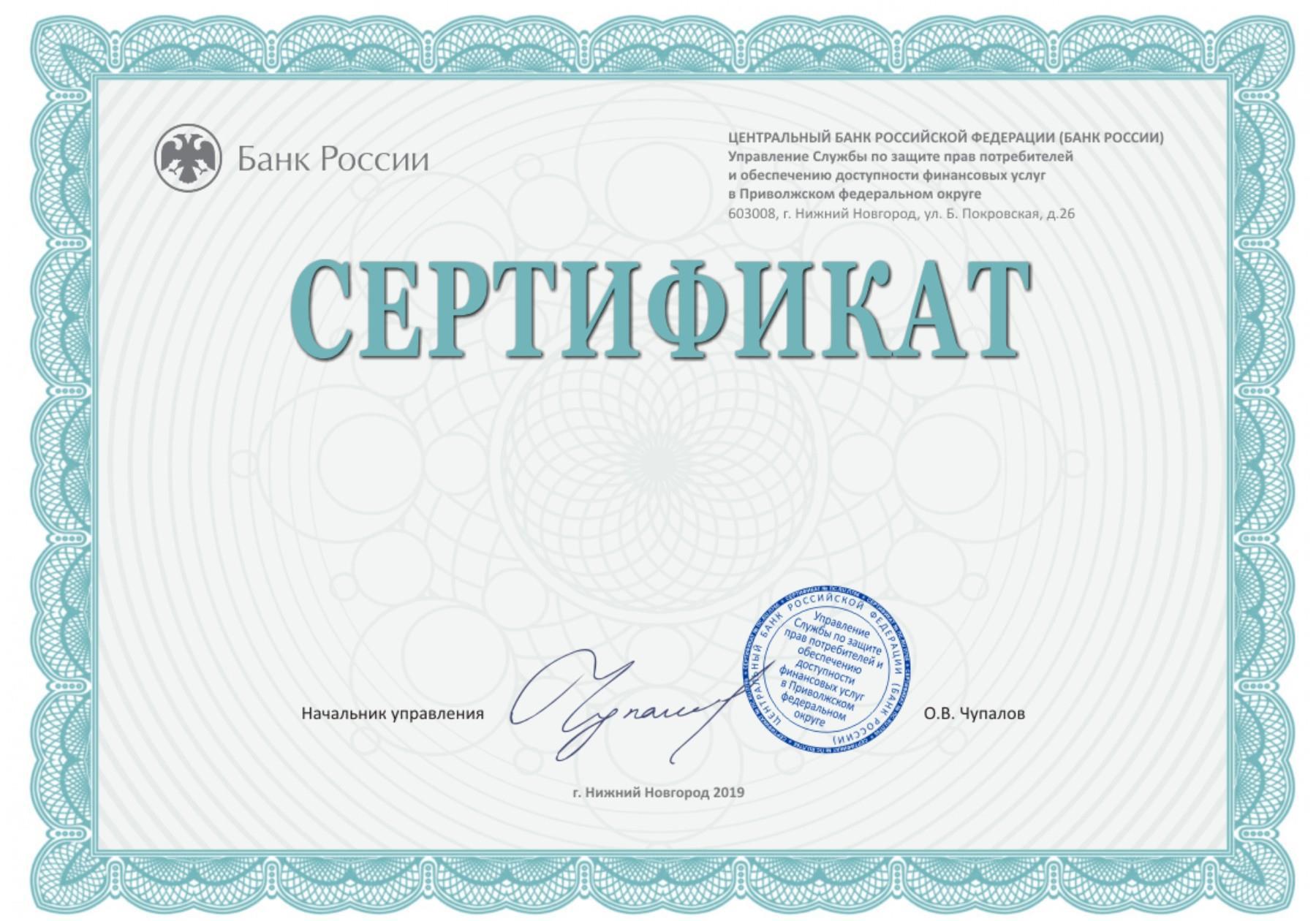 Настоящий сертификат подтверждает, что образовательная организацияМКОУ Ортастальская СОШ им.Р.А.Халикова05.04.2019 приняла участие в мероприятии Онлайн-урок Моя профессия - педагогПедагог: Сирхаева Гулмира Шафиевна 